History Unit: PAST AND PRESENT FAMILY LIFEHistory Unit: PAST AND PRESENT FAMILY LIFEHistory Unit: PAST AND PRESENT FAMILY LIFEHistory Unit: PAST AND PRESENT FAMILY LIFEStage 1Stage 1History Unit: PAST AND PRESENT FAMILY LIFEHistory Unit: PAST AND PRESENT FAMILY LIFEHistory Unit: PAST AND PRESENT FAMILY LIFEHistory Unit: PAST AND PRESENT FAMILY LIFEDuration: Duration: Unit descriptionUnit descriptionUnit descriptionUnit descriptionKey inquiry questionsKey inquiry questionsHow has family life changed or remained the same over time?How can we show that the present is different from or similar to the past?How do we describe the sequence of time?How has family life changed or remained the same over time?How can we show that the present is different from or similar to the past?How do we describe the sequence of time?OutcomesOutcomesA student: communicates an understanding of change and continuity in family life using appropriate historical terms HT1-1 demonstrates skills of historical inquiry and communication  HT1-4Add cross curriculum outcomes here….A student: communicates an understanding of change and continuity in family life using appropriate historical terms HT1-1 demonstrates skills of historical inquiry and communication  HT1-4Add cross curriculum outcomes here….A student: communicates an understanding of change and continuity in family life using appropriate historical terms HT1-1 demonstrates skills of historical inquiry and communication  HT1-4Add cross curriculum outcomes here….A student: communicates an understanding of change and continuity in family life using appropriate historical terms HT1-1 demonstrates skills of historical inquiry and communication  HT1-4Add cross curriculum outcomes here….A student: communicates an understanding of change and continuity in family life using appropriate historical terms HT1-1 demonstrates skills of historical inquiry and communication  HT1-4Add cross curriculum outcomes here….Historical SkillsComprehension: chronology, terms and conceptsdiscuss and recount stories of family and local historysequence familiar objects and eventsdistinguish between the past, present and futureAnalysis and use of sourcesexplore and use a range of sources about the pastidentify and compare features of objects from the past and presentPerspectives and interpretationsexplore a point of view within an historical contextEmpathetic understandingrecognise that people in the local community may have lived differently in the pastResearchpose questions about the past using sources providedExplanation and communicationdevelop a narrative about the pastuse a range of communication forms (oral, graphic, written, role play) and digital technologiesHistorical ConceptsContinuity and change: some things change over time and others remain the samechanges and continuities in family life and the local community over time Cause and effect: events, decisions or developments in the past that produce later actions, results or effectsreasons for change in people's lives over time and the results, eg due to technologyPerspectives: people from the past will have different views and experiencesa point of view within an historical contextEmpathetic understanding an understanding of another’s point of view, way of life and decisions made in a different timepeople in the local community who may have lived differently in the pastSignificance: the importance of an event, development or individual/groupreasons why a local person or site is regarded as importantCONTENTDifferences in family structures and roles today, and how these have changed or remained the same over time (ACHHK028)Differences and similarities between students' daily lives and life during their parents' and grandparents' childhoods, including family traditions, leisure time and communications (ACHHK030)Students:represent graphically the structure of their immediate family 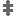 compare and contrast their immediate family with earlier families through photographs and other sources, discussing similarities and differences 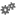 investigate the roles of present family members and compare with the roles of earlier generations using a range of sources 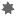 discuss similarities and differences from generation to generation, eg family celebrations and traditions, leisure activities and changes in technology/communications over time through a range of sources 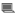 compare and contrast daily life with that of parents and grandparents at the same age through stories or photographs and pose questions to ask parents/grandparentsHow the present, past and future are signified by terms indicating time such as 'a long time ago', 'then and now', 'now and then', 'old and new', 'tomorrow', as well as by dates and changes that may have personal significance, such as birthdays, celebrations and seasons (ACHHK029)Students:sequence days of the week, months and seasons of the year 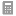 identify days, holidays, events celebrated by students and their families and discuss cultural differences in days celebrated 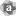 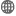 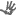 define and use terms relating to time, sequencing objects or photographs from the past, eg then and now, past and present, a long time ago 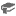 PAST AND PRESENT FAMILY LIFEPAST AND PRESENT FAMILY LIFEPAST AND PRESENT FAMILY LIFEPAST AND PRESENT FAMILY LIFEPAST AND PRESENT FAMILY LIFEPAST AND PRESENT FAMILY LIFEContributing Question Contributing Question Contributing Question Contributing Question Contributing Question Contributing Question Learning Intentions(WALT)Teaching/Learning ActivitiesTeaching/Learning ActivitiesTeaching/Learning ActivitiesWILF / AssessmentResourcesLearning Intentions(WALT)Whole Class LearningIndependent / Guided LearningIndependent / Guided LearningWILF / AssessmentResourcesCore
We are learning to....Extension
We are learning to....History SyllabusCore
We are learning to....Extension
We are learning to....SupportExtensionHistory SyllabusASSESSMENTASSESSMENTASSESSMENTASSESSMENTAssessment for LearningAssessment as  LearningAssessment as  LearningAssessment of Learning“Assessment for learning involves teachers using evidence about students' knowledge, understanding and skills to inform their teaching. Sometimes referred to as ‘formative assessment', it usually occurs throughout the teaching and learning process to clarify student learning and understanding.”“Assessment as learning occurs when students are their own assessors. Students monitor their own learning, ask questions and use a range of strategies to decide what they know and can do, and how to use assessment for new learning”“Assessment as learning occurs when students are their own assessors. Students monitor their own learning, ask questions and use a range of strategies to decide what they know and can do, and how to use assessment for new learning”“Assessment of learning assists teachers in using evidence of student learning to assess achievement against outcomes and standards. Sometimes referred to as ‘summative assessment', it usually occurs at defined key points during a unit of work or at the end of a unit, term or semester, and may be used to rank or grade students. The effectiveness of assessment of learning for grading or ranking depends on the validity and reliability of activities. Its effectiveness as an opportunity for learning depends on the nature and quality of the feedback.”HT1-1 communicates an understanding of change and continuity in family life using appropriate historical terms HT1-1 communicates an understanding of change and continuity in family life using appropriate historical terms Students will:Students will:HT1-4 demonstrates skills of historical inquiry and communication  HT1-4 demonstrates skills of historical inquiry and communication  Students will:Students will:Task:Task:Task:Task: